                                                          RIWAYAT HIDUP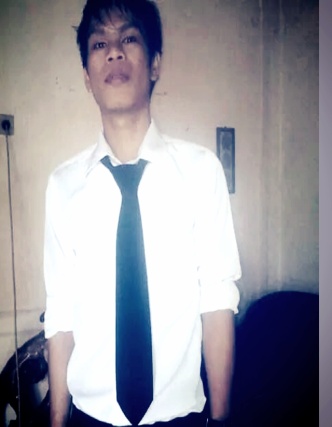 HARYONO, dilahirkan di Kalosi Kecamatan Alla Kabupaten Enrekang pada tanggal 16 Januari 1991. Anak Bungsu dari enam bersaudara dari pasangan Bapak Tilang dan Ibu Sitti. Penulis memasuki jenjang pendidikan formal sebagai berikut: pada tahun 1998 memasuki SD Negeri 103 Kalosi Kecamatan Alla Kabupaten Enrekang dan tamat pada tahun 2004.Pada tahun 2004 melanjutkan pendidikan di SMP  Negeri 3 Alla Kabupaten Enrekang dan tamat pada  tahun 2007. Kemudian pada tahun 2007 melanjutkan pendidikan di SMK 45 Kalosi Kecamatan Alla Kabupaten Enrekang dan tamat pada tahun 2010. Pada yang sama penulis melanjutkan pendidikan di Universitas Negeri Makassar (UNM) Fakultas Ilmu Pendidikan, Jurusan Pendidikan Guru Sekolah Dasar (PGSD) program Strata 1 (S1) bertempat di UPP PGSD Tidung yang pada tahun 2012 berganti nama menjadi UPP PGSD Makassar Fakultas Ilmu Pendidikan Universitas Negeri Makassar.